Cenová nabídka CN 5212019/LV smlouvaCentrum hygienických laboratoří ZÚ se sídlem v ústí nad Labem vlastní Osvědčení o akreditaci č. 429/2018 , které vydal Český institut pro akreditaci, o.p.s. na základě posouzení splnění akreditačních kritérií podle normy ČSN EN ISO/IEC 17025:2005,Pro zkvalitnění našich s užeb dále nabízíme:zasílání výsledků mailem, on-line přístup k výsledkůmzasílání výsledků do registru PiVo- TYTO SLUŽBY PRO VÁS NABÍZÍME ZDARMACena za Legionellu uvedena pri negativnłm vysledku, pri pozitivnłm vysledku doplatek 310Kc.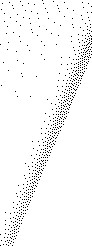 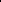 Cena za Legionellu uvedena při negativním výsledku, při pozitivním výsledku doplatek 310Kč.Cena za Legionellu uvedena při negativním výsledku, při pozitivním výsledku doplatek 310Kč.Cena za Legionellu uvedena při negativním výsledku, při pozitivním výsledku doplatek 310Kč.V cenove nabídky nejsou zahrnuty opakované rozbory z duvodu nevyhovujłcłho vysledku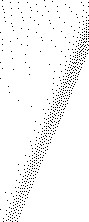 V cenové nabídky nejsou zahrnuty opakované rozbory z důvodu nevyhovujícího výsledkuV cenové nabídky nejsou zahrnuty opakované rozbory z důvodu nevyhovujícího výsledku*Doprava, v případě společného odběru je doprava účtována pouze jednou, v případě mimořádného je částka fakturována.Druh stanovení rehabilitační bazén do 25m od 28 0C do 320C ú ravna nátokCeníková cena bezDPHSmluvní cena bez DPHPočet vzorktČetnost za rokCena za rok bez DPHMikrobiologické ukazatele měsíčníE.coli k 360C Pseudomonas Sta h lococcus a.561,00 Kč112Mikrobiologické ukazatele kvartálníLe ionella390,00 Kč112Cena celkem bez DPH 21%11 412 OO Kč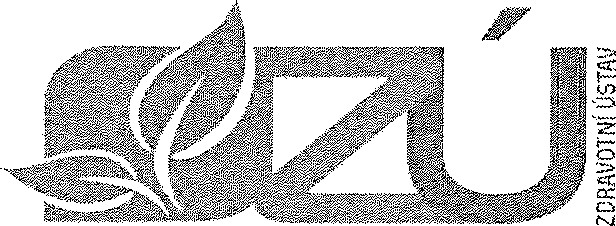 Zdravotní ústav se sídlem v Ústí nad LabemRe ionální racoviště: Karlo Va 1ČO:71009361, DIČ: CZ71009361Zamek Luzec LUŽEC servis s.r.o. lč: 24131237 Lužec 13362 25 Ne'dekčíslo nabídky: 52/2019/LVDne:23.7.2019 Vyřizuje: Lenka Václavíková, gsm: 724 051 212, mail: lenka.vaclavikova@zuusti.czDruh stanovení rehabilitační bazén do 25m od 280C do 320CCeníková cena bezDPHSmluvní cena bez DPHPočet vzorkôČetnost za rokCena za rok bez DPHChemické ukazatele měsíčníobsah volného a vázaného chloru H zákal dusičnan TOC te Iota475,00 Kc112Chemické ukazatele 14 dennízákal dusičnan TOC320,00 Kc112Mikrobiologické ukazatele měsíční strana A,B561,00 Kc212Mikrobiologické ukazatele měsíčníLe ionella390,00 Kc112Cena celkem bez DPH 21%27 684 OO KČDruh stanovení vířivka 320C - úpravna nátokCeníková cena bezDPHSmluvní cena bez DPHPočet vzorktČetnost za rokCena za rok bez DPHMikrobiologické ukazatele měsíčníE,coli k 360C Pseudomonas Sta h lococcus a.561,00 Kč112Mikrobiologické ukazatele měsíčněLe ionella390,00 Kč112Cena celkem bez DPH 21%11 412 OO KčOstatní služby - bazénová vodaCeníková cena bezDPHSmluvní cena bez DPHSmluvní cena bez DPHPočetČetnost za rokCena za rok bez DPHCena za rok bez DPHAkreditovaný odběr ZUcena za bodo ' odběr150,00 Kč150,00 Kč412Do rava	Karlo Va - Lužec200 OO Kč200 OO Kč124Posudek anoO OO KčO OO KčProtokol10 OO Kč10 OO KčZadávání do registru PiVo -hygiena ZDARMAO OO KčO OO KčEx edice 'sledků ZDARMAO OO KčO OO KčCena celkem bez DPH 21%12 000 OO Kč12 000 OO KčCena celkem bez DPH 21% za rovoz 12měsícůCena celkem bez DPH 21% za rovoz 12měsícůCena celkem bez DPH 21% za rovoz 12měsícůCena celkem bez DPH 21% za rovoz 12měsíců83 460 OO Kč83 460 OO Kč83 460 OO Kč83 460 OO KčCena celkem s DPH 21% za rovoz 12měsícůCena celkem s DPH 21% za rovoz 12měsícůCena celkem s DPH 21% za rovoz 12měsícůCena celkem s DPH 21% za rovoz 12měsíců100 986 60 Kc100 986 60 Kc100 986 60 Kc100 986 60 KcDruh stanovení vířivka 320CCeníková cena bez DPHSmluvní cena bez DPHPočet vzorktČetnost za rokCena za rok bez DPHChemické ukazatele měsíčníobsah volného a vázaného chloru H zákal dusičnan TOC te Iota475,00 Kc112Chemické ukazatele 14 dennízákal dusičnan TOC320,00 Kc112Mikrobiologické ukazatele měsíční na středE.coli k 360C Pseudomonas Sta h lococcus a.561,00 Kc112Mikrobiologické ukazatele měsíční na středLe ionella390,00 Kc112Cena celkem bez DPH 21%20 952 OO KčDruh stanovení pitná vodaCeníková cena bez DPHSmluvní cena bez DPHPočet vzorktČetnost za rokCena za rokUplný rozbor Dodávané vody (spotřebitel) dle vyhlášky č.252/2004 Sb., příloha č.5, tabulka B (bez pesticidů)5 435,00 Kč11Anionty IC: Bromičnany, chlorečnany, chloritan - cena za 2 a více aniontů1 100,00 Kč11Chlor voln ' ve vodách45 OO Kč11230 OO Kč11Odběr150 OO Kč11*Do rava200 OO Kč11Cena celkem bez DPH 21%7 160 OO KčDruh stanovení odpadní vodaCeníková cena bezDPHSmluvní cena bez DPHPočet vzorkůČetnost za rokCena za rokCHSKcr, BSK 5, NL105490,00 Kč14300 OO Kč14CIO-C40790 OO Kč14Bodo ' vzorek300 OO Kč34*Do rava200 OO Kč11Cena celkem bez DPH 21%8 650 OO KČRoční cena celkem bez DPH 21% za rovoz 12měsíců99 270 OO KčRoční cena celkem s DPH 21% za rovoz120 116 70 Kč